附件4：培训服务指南培训须知请参加培训人员遵守培训作息时间，按时参加各项培训。请参加培训人员提前10分钟进入培训地点，入场后请关闭移动电话或设置到震动、静音状态，会场内不得吸烟，保持会场良好秩序。请妥善保管好培训有关资料及随身贵重物品。工作组地点：学院内办公室联系人：魏春龙  13311280697日程安排报到时间、地点：2020年2月12日17:00前在北京东城区体育馆路甲2号北京体育馆一层CBSA-世界斯诺克学院报到；具体培训安排：详见附件3《培训安排表》。住宿服务指南  酒店名称：北京西西里酒店酒店地址：北京市东城区左安门内大街12号参考价格：RMB199元/间（不含早）预定要求：有需求请提前联系（报中台协培训班）联系人：张经理  15810645280酒店名称：天坛饭店酒店地址：北京体育馆路1号    参考价格：RMB450元/普通双人间（含早）预定要求：有需求请提前联系联系人：魏春龙   13311280697交通服务指南培训地点：北京东城区体育馆路甲2号北京体育馆一层CBSA-世界斯诺克学院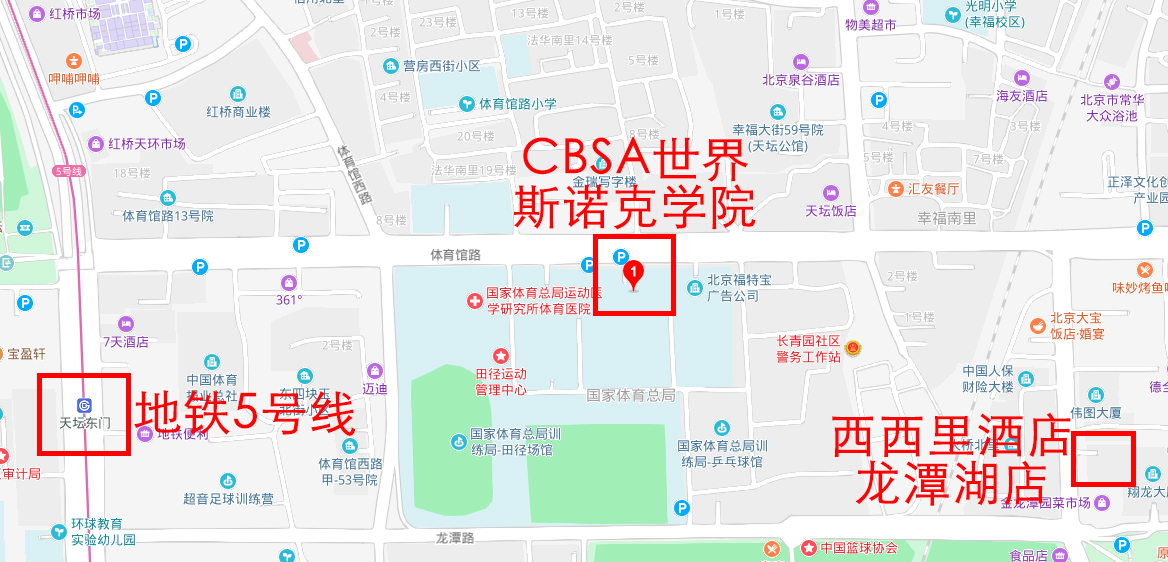 （二）公共交通：1.地铁：5号线天坛东门站下车出东北口（B口）向东步行800米2.公交车：41路、36路、34路、72路、54路、60路、6路、8路、957路、958路北京体育馆站下车即到餐饮服务指南     餐饮自理，参考信息：北京体育馆路西口 （距离培训地点200米）庆丰包子、老家肉饼、山西削面、兰州拉面等。工作组负责及联系电话联络协调组负责人：唐旭  18030866633职责：负责培训方案制定、总协调、联络和证书办理等工作；后勤保障组负责人：魏春龙  13311280697职责：负责相关培训材料起草，会场布置、会标制作等。参考气象信息北京地区一月平均温度是 -5℃ ~ 5℃，天气寒冷。 白天平均 5℃，建议穿风衣、大衣、夹大衣、外套、毛衣、毛套装、防寒服等保暖衣服； 夜间平均 -5℃，建议穿棉衣、冬大衣、皮夹克、厚呢外套、呢帽、手套、羽绒服等厚重保暖衣服。
